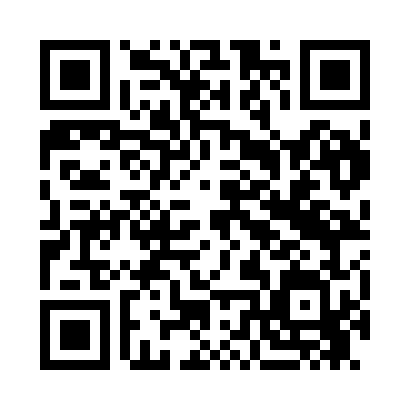 Prayer times for Tammaru, EstoniaWed 1 May 2024 - Fri 31 May 2024High Latitude Method: Angle Based RulePrayer Calculation Method: Muslim World LeagueAsar Calculation Method: HanafiPrayer times provided by https://www.salahtimes.comDateDayFajrSunriseDhuhrAsrMaghribIsha1Wed2:595:271:206:369:1511:342Thu2:585:241:206:379:1711:353Fri2:575:221:206:399:1911:364Sat2:565:191:206:409:2211:375Sun2:555:171:206:419:2411:386Mon2:545:141:206:439:2611:397Tue2:535:121:206:449:2811:408Wed2:525:101:206:459:3111:419Thu2:515:071:206:469:3311:4210Fri2:505:051:206:489:3511:4311Sat2:495:031:206:499:3711:4412Sun2:485:011:196:509:4011:4413Mon2:474:581:196:519:4211:4514Tue2:464:561:196:539:4411:4615Wed2:464:541:206:549:4611:4716Thu2:454:521:206:559:4811:4817Fri2:444:501:206:569:5011:4918Sat2:434:481:206:579:5211:5019Sun2:424:461:206:589:5411:5120Mon2:424:441:206:599:5611:5221Tue2:414:421:207:019:5911:5322Wed2:404:401:207:0210:0011:5423Thu2:404:381:207:0310:0211:5524Fri2:394:371:207:0410:0411:5525Sat2:384:351:207:0510:0611:5626Sun2:384:331:207:0610:0811:5727Mon2:374:321:207:0710:1011:5828Tue2:374:301:207:0810:1211:5929Wed2:364:291:217:0810:1312:0030Thu2:364:271:217:0910:1512:0031Fri2:354:261:217:1010:1712:01